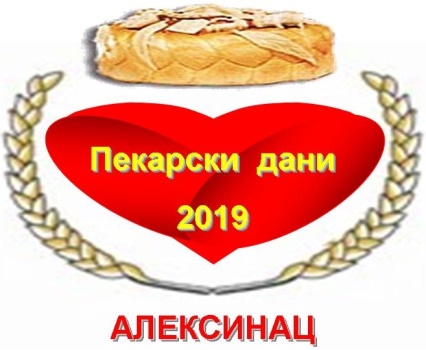 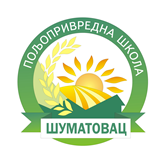 ПОЗИВ	Пољопривредна школа „Шуматовац“ организује турнир у малом фудбалу за дечаке и одбојка за девојчице, ученике средњих школа општине Алексинац, у оквиру манифестације „Пекарски дани“. Турнир ће се одржати у среду 09.10.2019. године у Спортској хали по следећем распореду:ФУДБАЛ:08:00 часова:    ПОЉОПРИВРЕДНА ШКОЛА : ТЕХНИЧКА ШКОЛА08:50 часова:    АЛЕКСИНАЧКА ГИМНАЗИЈА : ТЕХНИЧКА ШКОЛА09:30 часова:   ПОЉОПРИВРЕДНА ШКОЛА : АЛЕКСИНАЧКА ГИМНАЗИЈА	ОДБОЈКА:11:00 часова:    ПОЉОПРИВРЕДНА ШКОЛА : ТЕХНИЧКА ШКОЛА11:50 часова:    АЛЕКСИНАЧКА ГИМНАЗИЈА : ТЕХНИЧКА ШКОЛА12:30 часова:   ПОЉОПРИВРЕДНА ШКОЛА : АЛЕКСИНАЧКА ГИМНАЗИЈАЕкипу једне школе чине: за фудбал - 10 дечака, за одбојку - 10 девојчицаДиректор Пољопривредне школеЈасмина Тончић, с.р.